НАЦІОНАЛЬНА АКАДЕМІЯ ПЕДАГОГІЧНИХ НАУК УКРАЇНИ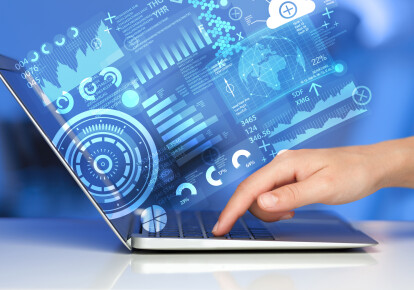 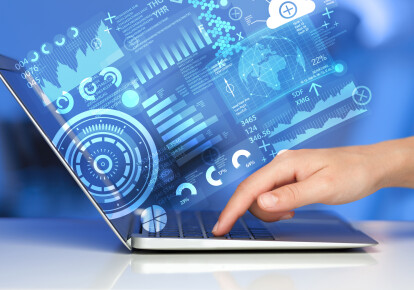 ІНСТИТУТ ОБДАРОВАНОЇ ДИТИНИ НАПН УКРАЇНИНАЦІОНАЛЬНИЙ ЦЕНТР «МАЛА АКАДЕМІЯ НАУК УКРАЇНИ»КАФЕДРА UNESCO З НАУКОВОЇ ОСВІТИ
НАЦІОНАЛЬНОГО ПЕДАГОГІЧНОГО УНІВЕРСИТЕТУ ІМЕНІ М. П. ДРАГОМАНОВАВсеукраїнська науково-практична конференція «ІННОВАЦІЙНІ ПРАКТИКИ НАУКОВОЇ ОСВІТИ»08 грудня 2021 рокуШановні колеги!Запрошуємо Вас взяти участь у роботі онлайн-заходу, що відбудеться на платформі Zoom (посилання та код доступу буде оприлюднено на сайті iod.gov.ua та надіслано на електронну скриньку учасника, вказану під час реєстрації). Мета конференції: обговорення проблем, перспектив і способів впровадження наукової освіти, популяризація її інноваційних практик.Напрями роботи конференції:Інновації в освіті наукового спрямування: міжнародний досвід та світові тенденціїНаукова освіта в Україні: розробка та впровадження інноваційних проєктів, програм, методик та технологійSTEM та STEAM-освіта: сучасні тенденції та перспективиМузейна педагогіка як інноваційна педагогічна технологіяІнформаційно-освітній простір: застосування інноваційних цифрових технологійЗапрошуються: представники системи Малої академії наук України, закладів позашкільної освіти як державної, так і недержавної форм власності; керівники і вчителі закладів загальної середньої освіти, особливо наукового спрямування; аспіранти, студенти, викладачі закладів вищої освіти педагогічного профілю; наукові співробітники установ Міністерства освіти та науки України, Національної академії наук України та галузевих академій, зокрема, Національної академії педагогічних наук України; керівники та представники обласних і районних управлінь освіти, інститутів післядипломної освіти, консультанти центрів професійного розвитку педагогічних працівників; всі, кому цікава тематика заходу.форми та Умови участі у конференціїОчна–онлайн:виступ з доповіддю (або надання організатору відеозапису доповіді для трансляції в онлайн-режимі) + включення доповіді в програму заходу та розміщення публікації в збірнику матеріалів конференціїпроведення в програмі конференції практичного заходу (семінар, майстер-клас, тренінг, тощо)участь в обговоренні в якості слухачаЗаочна – включення доповіді в програму заходу та розміщення публікації в збірнику матеріалів конференціїДля участі в роботі конференції необхідно до 01 грудня 2021 року
заповнити реєстраційну форму учасника заходу
за посиланням  https://forms.gle/4Yb8KoH8kdypQSSM6Участь у конференції – безкоштовна!*Матеріали конференції буде опубліковано на сайті Інституту обдарованої дитини НАПН України iod.gov.ua та «Острів знань» ostriv.in.ua; * Учасники мають можливість замовити:електронний сертифікат учасника – 50 грн. (PDF-файл, надісланий на електронну адресу учасника, вказану під час реєстрації). комплект друкованих матеріалів конференції – 250 грн. (програма заходу, збірник матеріалів конференції та сертифікат учасника; друковані матеріали надсилаються Новою поштою за рахунок отримувача).Оплата замовлення здійснюється на підставі надісланого на електронну адресу учасника рахунку, відповідно до обраного варіанту. * Заохочення для учасників конференції, які проведуть практичний захід або зроблять онлайн доповідь – електронний сертифікат учасника безкоштовно!ВИМОГИ ДО ПОДАННЯ МАТЕРІАЛІВ КОНФЕРЕНЦІЇПублікації, обсягом до 10 сторінок, надсилати до 05.12.21 р. на електронну адресу: sms2014@meta.ua, тема листа «Публікація. Конференція 08.12.21»Вимоги до оформлення: формат сторінки А4, поля (всі) 2,0 см, шрифт Times New Roman, кегль 14, міжрядковий інтервал 1,15; з вирівнюванням праворуч прізвище та ініціали автора жирним шрифтом, з нового рядка курсивом – науковий ступінь, вчене звання, посада та назва  установи / навчального закладу, електронна адреса автора; далі, по центру, НАЗВА статті ВЕЛИКИМИ літерами ЖИРНИМ шрифтом. У наступному рядку курсивом з вирівнюванням за шириною – анотація та ключові слова українською та англійською мовами. Після пропуску одного рядка, текст статті, після якого, ЛІТЕРАТУРА (список використаних джерел); посилання в тексті на літературу та інтернет джерела записуються у квадратних дужках). Матеріали в збірнику конференції буде подано в авторській редакції. ОРГАНІЗАЦІЙНИЙ КОМІТЕТ КОНФЕРЕНЦІЇІнститут обдарованої дитини НАПН України вул. Січових Стрільців, 52-д, Київ, 04053Контакт з проблематики конференції:Ковальова Оксана Анатоліївна, кандидат психологічних наук, завідувач відділу проєктування розвитку обдарованості Інституту обдарованої дитини НАПН України, методист Національного центру «Мала академія наук України»Viber (098) 952-06-07, Е-mаіl: kerivnyk1@i.uaКонтакт з організаційних питань і розміщення публікацій:Медведєва Тетяна, науковий співробітник науково-організаційного відділу Інституту обдарованої дитини НАПН України(067) 977-58-68, Viber (067) 977-5868, Е-mаіl: sms2014@meta.uaДякуємо за співпрацю та інформування Ваших колег!